Об   установлении  размера платы,  взимаемой  с  родителей  (законных представителей) за присмотр и  уход  за  детьми,  осваивающими образовательные  программы  дошкольного  образования  в муниципальных образовательных   учреждениях Ибресинского района         В соответствии со статьей 17 Федерального закона от  6 октября 2003 года №131-ФЗ «Об общих принципах организации местного самоуправления в Российской Федерации», со статьей 65 Федерального закона от 29 декабря 2012 года № 273-ФЗ «Об образовании в Российской Федерации», со статьей 23 Закона Чувашской Республики  «Об образовании в Чувашской Республике», постановлением Кабинета Министров Чувашской Республики от 22.02.2017г. № 55 «Об установлении максимального размера платы, взимаемой с родителей (законных представителей) за присмотр и уход за детьми, осваивающими образовательные программы дошкольного образования в государственных образовательных организациях Чувашской Республики и муниципальных образовательных организациях, находящихся на территории Чувашской Республики», Уставом Ибресинского района, администрация Ибресинского района постановляет: Установить размер платы, взимаемой с родителей (законных представителей) за присмотр и уход за детьми, осваивающими образовательные программы дошкольного образования в муниципальных образовательных учреждениях Ибресинского района (далее – размер родительской платы), со временем пребывания ребенка в дошкольном образовательном учреждении 10 ч. в сутки в размере 85 рублей в день, для детей с ограниченными возможностями здоровья – 47 рублей в день с учетом обеспечения бесплатным двухразовым питанием.         2. За присмотр и уход за детьми-инвалидами, детьми сиротами и детьми, оставшимися без попечения родителей, а также за детьми с туберкулезной интоксикацией обучающихся в дошкольных образовательных учреждениях Ибресинского района родительскую плату не взимать.3.   Родительскую плату не взимать в случае отсутствия ребенка в учреждении.4. Средства, полученные от родителей (законных представителей) за присмотр и  уход  за  детьми,  осваивающими образовательные  программы  дошкольного  образования  в муниципальных образовательных   учреждениях Ибресинского района, направляются:88 % от фактически внесенных денежных средств -  на организацию питания;12% от фактически внесенных денежных средств - на приобретение расходных материалов, используемых для обеспечения хозяйственно-бытового обслуживания детей и для обеспечения соблюдения воспитанниками режима дня и личной гигиены.         5.  Признать утратившим силу постановление администрации Ибресинского района №727 от 22.12.2015 года «Об установлении размера платы, взимаемой с  родителей (законных представителей) за присмотр и уход за  детьми, осваивающими образовательные программы дошкольного образования в муниципальных образовательных учреждениях Ибресинского района».         6.  Контроль за исполнением настоящего постановления возложить на заместителя главы администрации района - начальника отдела  образования  Л.В. Григорьеву.         7. Настоящее постановление вступает в силу с 1 августа 2018 года.Вр.и.о. главы администрацииИбресинского района        							         Л.В. ГригорьеваН.Д. Григорьева 2-19-99ЧĂВАШ РЕСПУБЛИКИ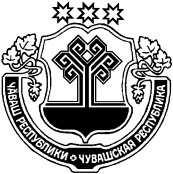 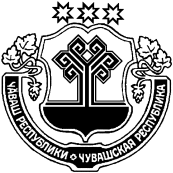 ЧУВАШСКАЯ РЕСПУБЛИКАЙĚПРЕÇ РАЙОН АДМИНИСТРАЦИЙĚ ЙЫШĂНУ06.07.2018       358 №Йěпреç поселокě АДМИНИСТРАЦИЯИБРЕСИНСКОГО РАЙОНА ПОСТАНОВЛЕНИЕ06.07.2018         № 358поселок Ибреси